Дополнительная профессиональная образовательная программа «Экономическая безопасность» разработана в соответствии с требованиямиФедерального закона Российской Федерации от 29 декабря 2012 года № 273-ФЗ «Об образовании в Российской Федерации», Федерального закона Российской Федерации от 28.12.2010 № 390-ФЗ «О безопасности», Концепции общественной безопасности в Российской Федерации (утв. Президентом РФ 14.11.2013 № Пр-2685), Государственной стратегии экономической безопасности Российской Федерации (утв. Президентом РФ от 29.04.1996 № 608)», Мер по совершенствованию государственного управления в области безопасности Российской Федерации (утв. Президентом РФ от 11.03.2003 № 308), приказа Министерства образования и науки Российской Федерации от 01 июля 2013 года № 499 «Об утверждении Порядка организации и осуществления образовательной деятельности по дополнительным профессиональным программам», иными нормативными правовыми актами, регулирующими вопросы экономической безопасности.ЦЕЛЬ ОБУЧЕНИЯ: В настоящий момент в нашей стране остро стоит вопрос экономической безопасности. Это обусловлено экономическими санкциями, экономическими преступлениями, мировым финансовым кризисом, высоким уровнем конкуренции на российских и мировых рынках. Процесс успешного функционирования и экономического развития как страны (макроуровень), так и организаций (микроуровень) зависит от совершенствования их деятельности в области обеспечения экономической безопасности. Всё это определяет необходимость получения дополнительного профессионального образования специалистов по экономической безопасности, которые должны знать теоретические основы безопасности страны, организации; способы выявления и предотвращения экономических преступлений; правовую, финансовую, кадровую, информационная составляющие экономической безопасности; методы контроля экономической безопасности; методы управления рисками; основы системы экономической безопасности; задачи и приёмы деловой (конкурентной) разведки; отраслевые особенности экономической безопасности.ДЛЯ КОГО:Программа курса предназначена для специалистов, ответственных за обеспечение на предприятии экономической безопасности.КАК ПРОХОДИТ ОБУЧЕНИЕ:Курсы полностью реализованы в дистанционной форме.На всё время обучения предоставляется личный онлайн-кабинет (вход по логину и паролю), в котором вы изучаете теорию, просматриваете видео-лекции, слушаете теоретические материалы в виде аудио-лекций, анализируете и заполняете практические формы.С какой скоростью проходить обучение зависит от самих слушателей. В зависимости от количества академических часов, успешно освоить материал и сдать итоговую аттестацию можно и за неделю и за пару месяцев. Однако не все способны освоить знания в минимальные сроки. В этом случае период обучения продлевается.Итоговая аттестация состоит из компьютерного тестирования (его можно проходить любое количество раз).По итогам обучения Вы получаете: Удостоверение о повышении квалификации или Диплом о профессиональной переподготовке государственного образца – в зависимости от выбранного курса; право на бесплатные консультации по программе обучения в течение минимального срока обучения.На итоговом документе об образовании не пишется форма обучения! То есть НЕ указывается, что курс дистанционный.Удостоверение о повышении квалификации установленного образца – документ, подтверждающий соответствие занимаемой должности. Диплом о профессиональной переподготовке установленного образца - высшая ступень повышения квалификации. По результатам итоговой аттестации присваивается квалификация «Специалист по экономической безопасности».Стоимость обучения:Наш адрес: г.Смоленск, ул. Коммунистическая, 6, учебный центр ООО «Консультационный центр» (Группа компаний «Выбор»)Регистрация на курсы: Тел.: (4812) 701-202; сот.60-67-27; сот.8-910-117-83-97Эл.почта: n.razumkova@icvibor.ruСайт: http://icvibor.ru/rent/До начала обучения необходимо:Заключить договор;произвести предоплату или оплату (гарантийное письмо)$приготовить скан-копии 2-й и 3-й страницы паспорта; разворота диплома о высшем или среднем профессиональном образовании; свидетельства о заключении (расторжении) брака, если Вы меняли фамилию;приготовить скан-копию удостоверения о прохождения Вами ранее курсов в случае выбора курса по проф.переподготовке (260, 520 час).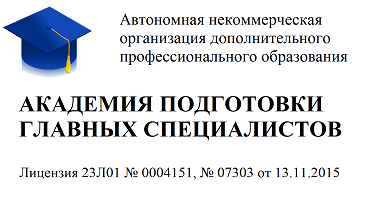 АНО ДПО «Академия подготовки главных специалистов» в лице эксклюзивного регионального Партнёра Академии на территории Смоленской области -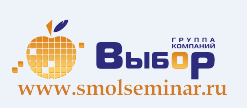 ООО «Консультационный центр»осуществляют круглогодичный набор слушателей (с любого понедельника), желающих получить дополнительное профессиональное образование по программе:«ЭКОНОМИЧЕСКАЯ БЕЗОПАСНОСТЬ» в объеме:40 академических часов с выдачей УДОСТОВЕРЕНИЯ о повышении квалификации;72 академических часа с выдачей УДОСТОВЕРЕНИЯ о повышении квалификации;120 академических часов с выдачей УДОСТОВЕРЕНИЯ о повышении квалификации;144 академических часа с выдачей УДОСТОВЕРЕНИЯ о повышении квалификации;260 академических часов с выдачей ДИПЛОМА о профессиональной переподготовке;520 академических часов с выдачей ДИПЛОМА о профессиональной переподготовке.В системе обеспечения экономической безопасности организации важное место занимает прогнозирование, которое представляет собой процесс разработки прогнозов состояний управляемых объектов по отношению к этой системе в будущем.Формирование подсистемы мониторинга системы обеспечения экономической безопасности организации может существенно повысить скорость сбора, обработки и анализа принятия решения менеджерами, ускорить оперативность принятия решения по вопросам обеспечения экономической безопасности организации, улучшить взаимодействие и координацию между сотрудниками  в целом обеспечить эффективность достижения целей.осуществляют круглогодичный набор слушателей (с любого понедельника), желающих получить дополнительное профессиональное образование по программе:«ЭКОНОМИЧЕСКАЯ БЕЗОПАСНОСТЬ» в объеме:40 академических часов с выдачей УДОСТОВЕРЕНИЯ о повышении квалификации;72 академических часа с выдачей УДОСТОВЕРЕНИЯ о повышении квалификации;120 академических часов с выдачей УДОСТОВЕРЕНИЯ о повышении квалификации;144 академических часа с выдачей УДОСТОВЕРЕНИЯ о повышении квалификации;260 академических часов с выдачей ДИПЛОМА о профессиональной переподготовке;520 академических часов с выдачей ДИПЛОМА о профессиональной переподготовке.В системе обеспечения экономической безопасности организации важное место занимает прогнозирование, которое представляет собой процесс разработки прогнозов состояний управляемых объектов по отношению к этой системе в будущем.Формирование подсистемы мониторинга системы обеспечения экономической безопасности организации может существенно повысить скорость сбора, обработки и анализа принятия решения менеджерами, ускорить оперативность принятия решения по вопросам обеспечения экономической безопасности организации, улучшить взаимодействие и координацию между сотрудниками  в целом обеспечить эффективность достижения целей.Форма обученияПродолжительность обученияДокумент об окончании курсаСтоимость руб/челДистанционно40 часовудостоверение4900Дистанционно72 часаудостоверение5900Дистанционно120 часовудостоверение7500Дистанционно144 часаудостоверение8900Дистанционно260 часовдиплом12900Дистанционно520 часовдиплом27900